분류 : 변성암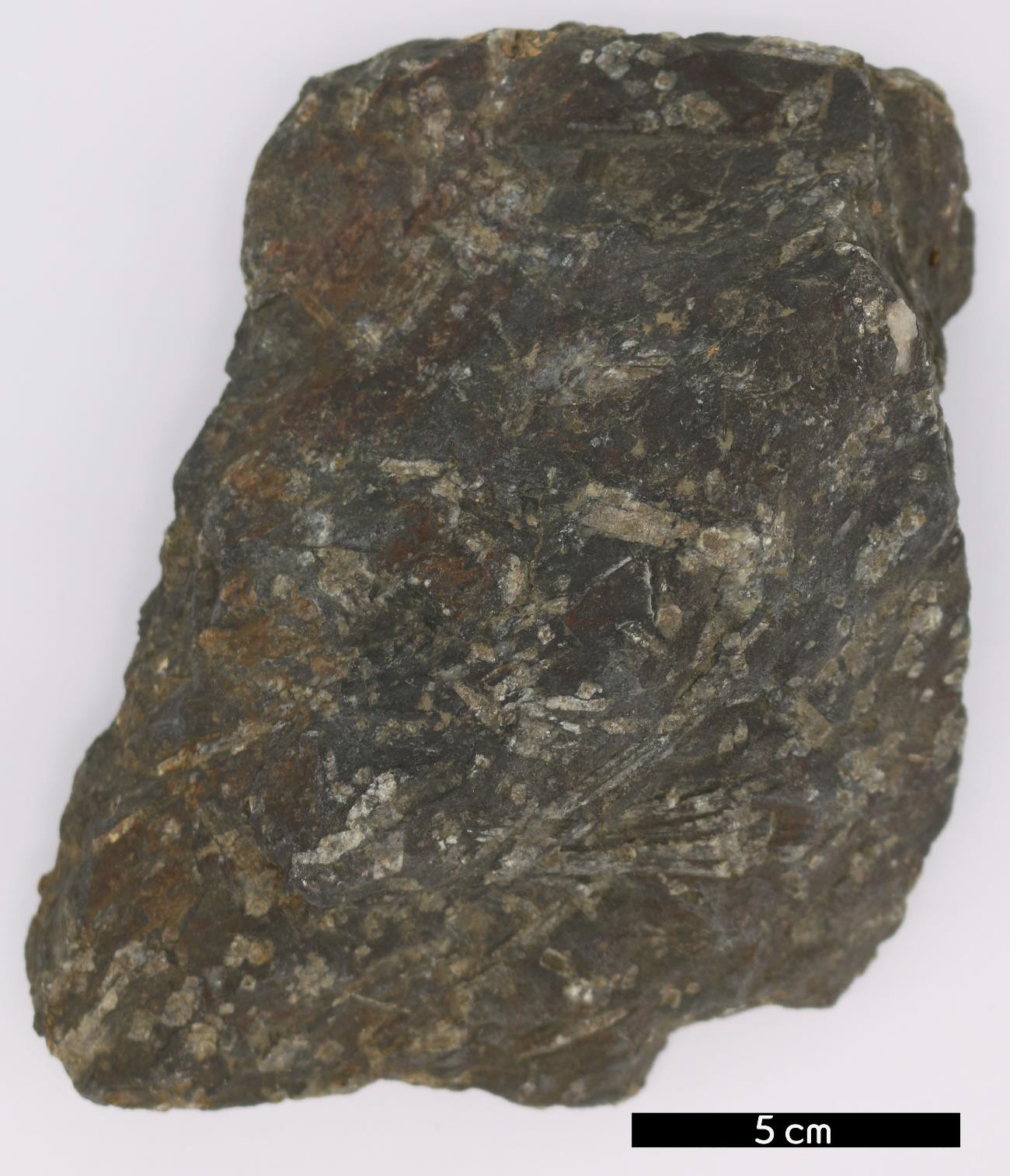 암석이름 : 각섬암(Amphibolite)주요광물 : 각섬석, 사장석보유기관 : 강원대학교 지질학과산지 : 산지 미상특징대개 어두운 색이다.약한 엽리나 편리를 보인다.300~500℃ 의 높은 온도에서 변성작용을 받아 생성된다.흑운모 또는 녹렴석을 함유하기도 한다.